Name: KEY									Id#COE 202, Term 121Digital Logic Design
Quiz# 5  Date: Saturday, Dec. 22 Q1. The state table of a sequential circuit which has a single input X and two outputs, which are the flip flop outputs, is given below. Implement the sequential circuit using D-FFs and the smallest number of gates possible assuming the state assignment: S0=00, S1=01, and S2=10.  Minimize your equations using K-map method.Draw the circuit diagram.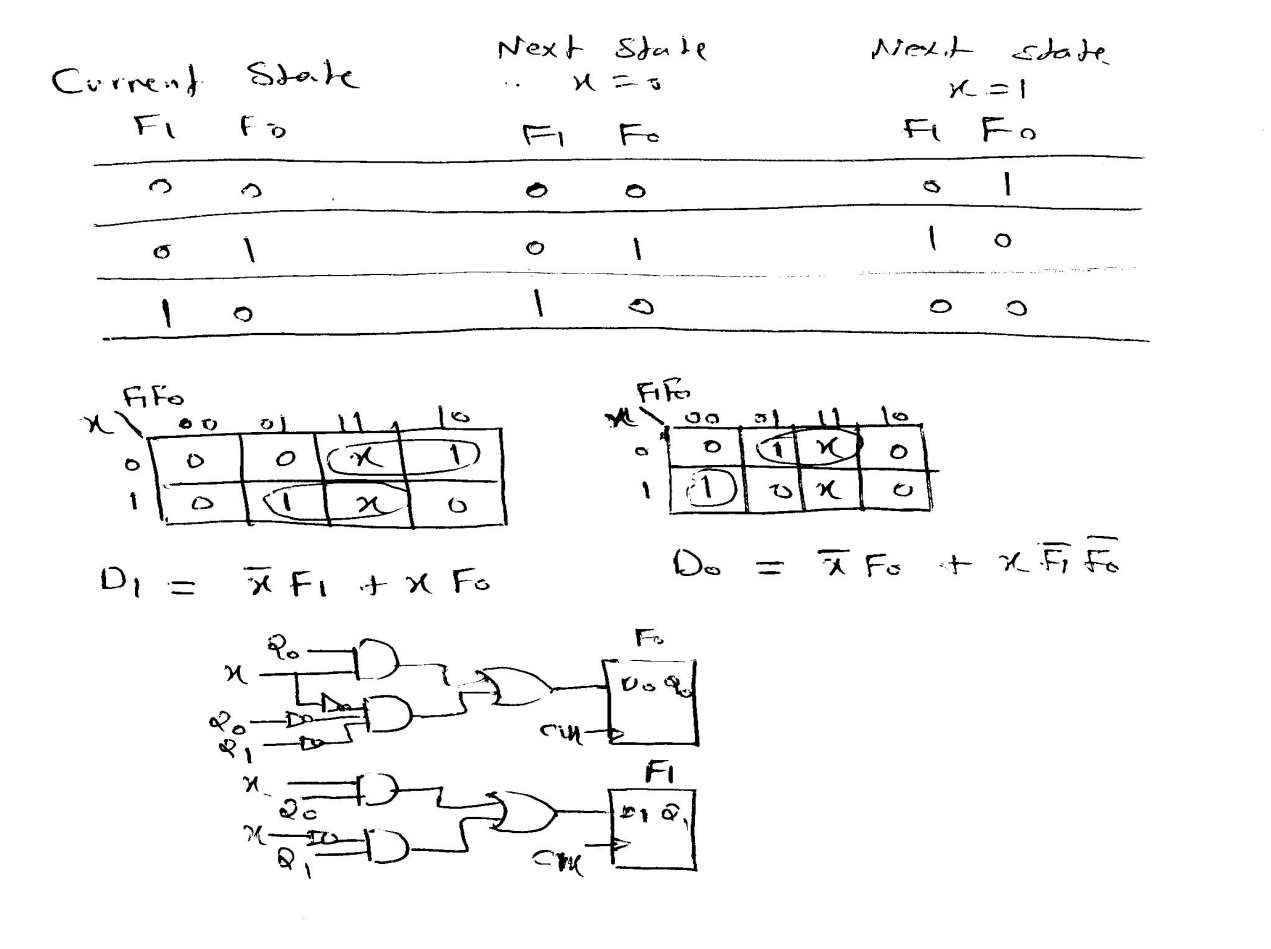 Q2. It is required to design a sequential circuit that receives two unsigned numbers X and Y serially and computes the output Z=X-Y serially, assuming that X ≥ Y.  Derive the state diagram for your circuit assuming Mealy model.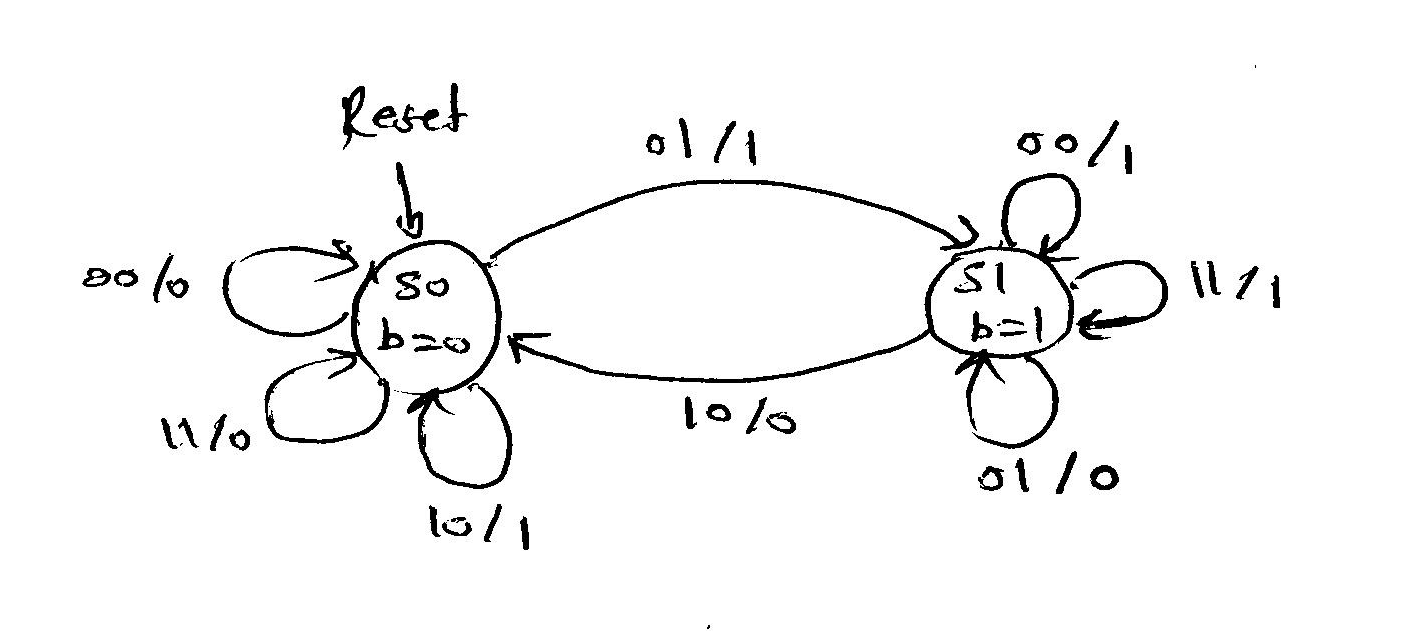 Q3. It is required to design a sequential circuit that receives a serial input X and produces a serial output Z. The output Z will be 1 when the circuit detects the sequence 1010 assuming overlapping sequence detection. Derive the state diagram for your circuit assuming Moore model.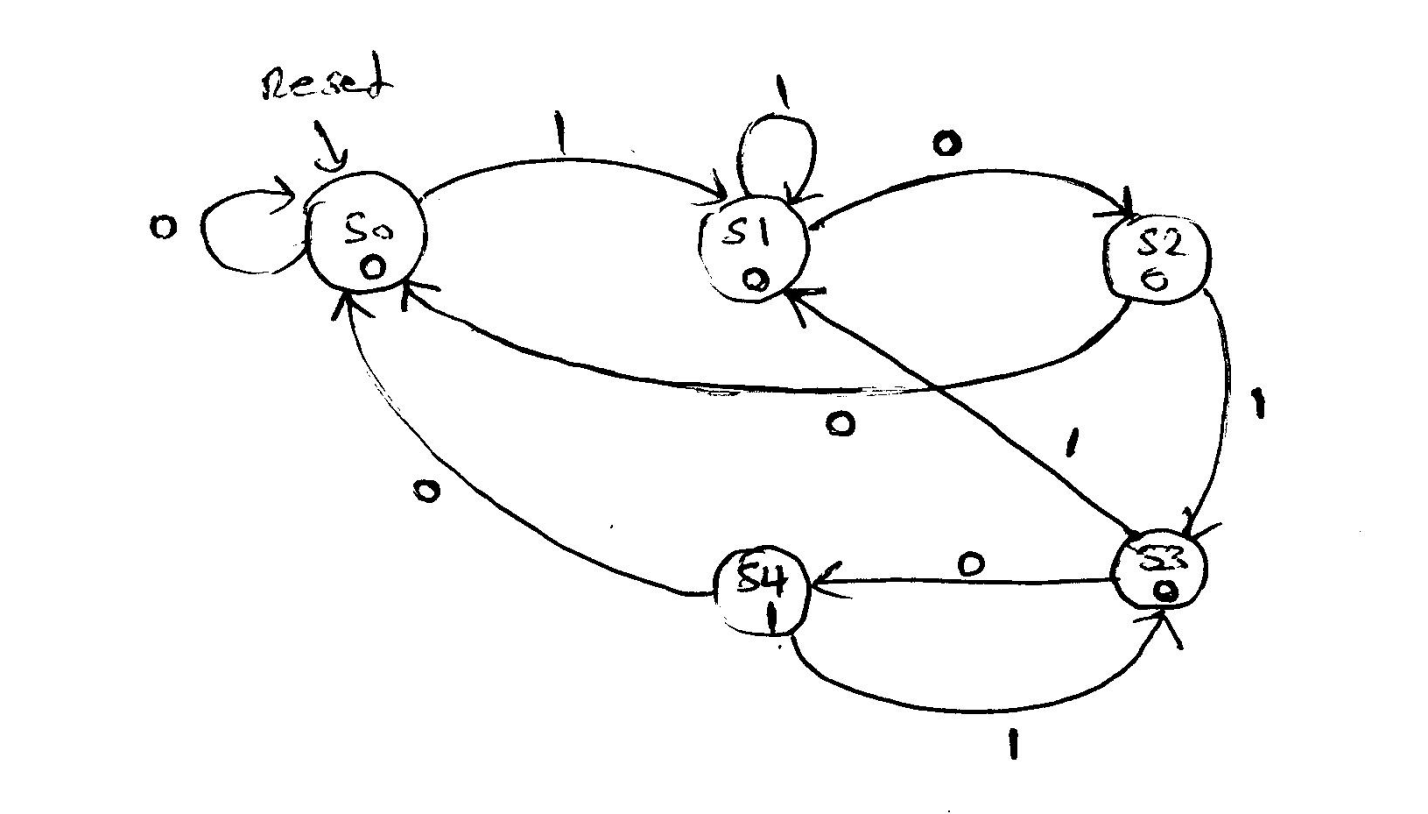 Current StateNext StateX=0Next StateX=1S0S0S1S1S1S2S2S2S0